NÁRODNÁ RADA SLOVENSKEJ REPUBLIKY	VIII. volebné obdobieČíslo: CRD-1101/2020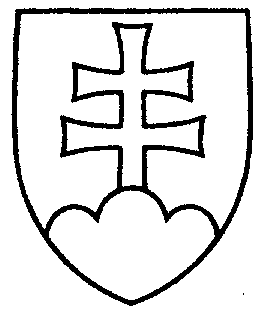 150UZNESENIENÁRODNEJ RADY SLOVENSKEJ REPUBLIKYz 3. júna 2020k návrhu vlády na skrátené legislatívne konanie o vládnom návrhu zákona o mimoriadnych štátnych zárukách a o doplnení niektorých zákonov (tlač 119)Národná rada Slovenskej republiky	podľa § 89 ods. 1 zákona Národnej rady Slovenskej republiky č. 350/1996 Z. z. o rokovacom poriadku Národnej rady Slovenskej republiky v znení neskorších predpisov	na návrh vlády Slovenskej republiky	r o z h o d l a, ževládny návrh zákona o mimoriadnych štátnych zárukách a o doplnení niektorých zákonov (tlač 120) prerokuje v skrátenom legislatívnom konaní na 8. schôdzi.    Boris  K o l l á r   v. r.    predsedaNárodnej rady Slovenskej republikyOverovatelia:Viera  L e š č á k o v á   v. r. Peter  Š u c a   v. r.